DCNSCC Meeting MinutesJan 6, 2021Recognition: President Emeritus Tim Willoughby Moved: Mary Ann, Second: CocoSpeaker: Don Lane, Co-Chair of Housing Santa Cruz CountyClub BusinessMotion to give $500 to HSCC Moved: Coco Second: Mary Ann Approved UnanimouslyReports:TreasurerStarting in early sept, starting selling more on the website successfully$2900.89 net$702 press banner ads$50 to Secretary of StateStarted September with $7,786.87Balance now: $9,835.84Affordable HousingLinda: was at a BOS meeting in Jan/Feb and McPherson was open to policies that would promote ADUs. Would like to reach out to him about that.Tim: Santa Cruz has a lot of activity going on. DCCDoing a voter guideZach Friend and his guest Donnie spoke.Any chartered club that endorsed against the CDP will lose club status immediately.Membership – Time to renew for 2021$20 minimumEither pay online or via mail to Glenn’s houseProposed By-Laws AmendmentLinda: bringing it forward this evening to be voted on next month.Change would make endorsement process be the same as the DCC.Proposed Change: “To be eligible for endorsement, a candidate shall be a registered Democrat for a period of not less than six (6) months prior to the final filing date for that office.”Democratic ideals Award for Outstanding YouthVote to approve $1000 for two $500 awardsMoved by Laura, Seconded by Marc Passed UnanimouslyInvitation to join Youth Awards CommitteeLaura invited folks to join the committeeJackMary AnnLouNew! Member Pages on WebsiteCan opt-in to member directoryMembership dues can be paid online.There is a video on the newsletter on the front page that explains some functions of the website.AnnouncementsDCC Inauguration Fundraiser, 1/20 6:00-7:00Assembly District Election Meetings (ADEMS): Register for mail-in ballot by 1/11 at: https://ademelections.com/?isCandidate=FalseCounty Response to the CZU Complex Fire, free Zoom talk by Ryan Coonerty and Matt Machado, hosed by the Santa Cruz Democratic Women’s Club, 1/9 @ 10:00AM. More information and Zoom link on the home page of the DCNSCC website.Attendance as of 6:45PM: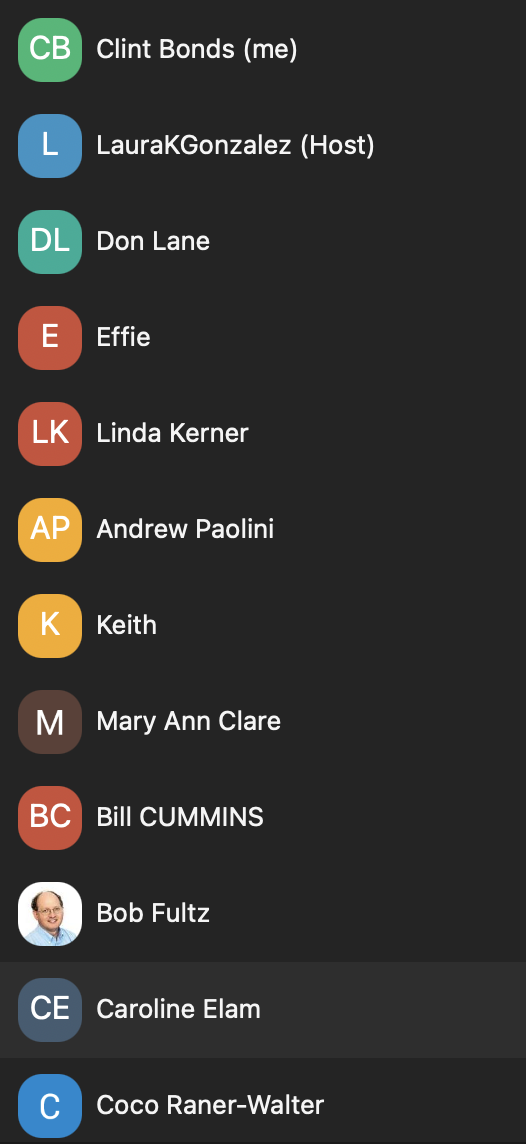 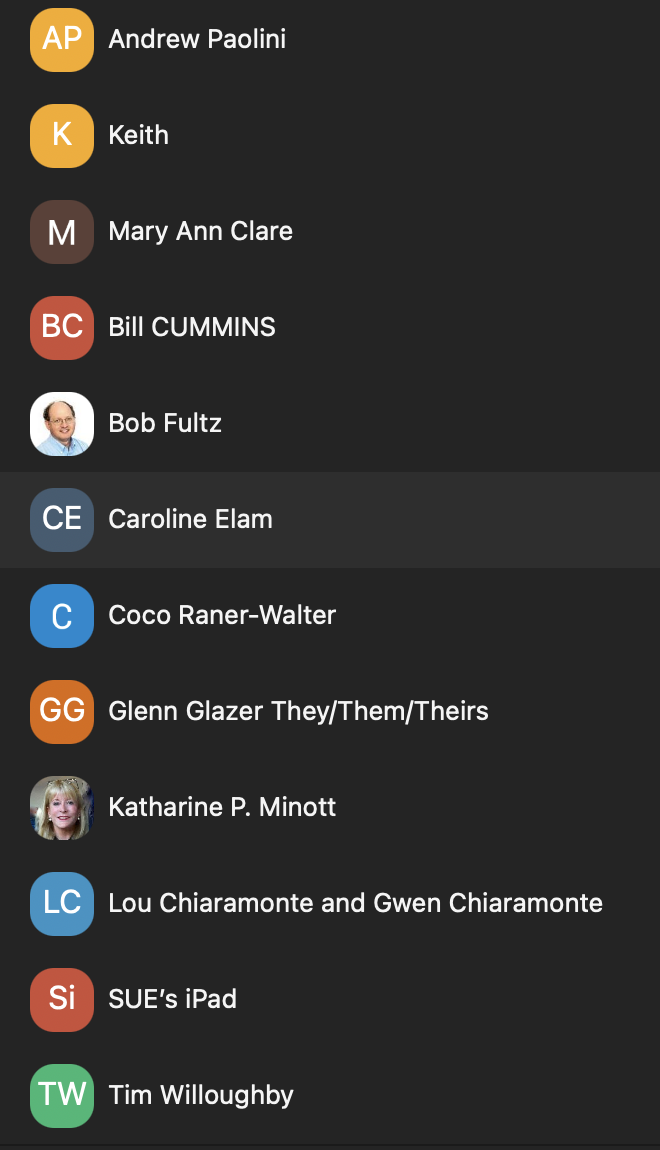 